IPMA  lygmens sertifikavimo paraiškos formaI. Asmens duomenysAtkreipkite dėmesį! Vardas ir pavardė bus rodomi sertifikateII. Mokėtojo duomenys (Nepamirškite patikrinti ar duomenys teisingi!)III. IšsilavinimasTrumpai aprašykite išklausytus mokymus ir/ar kitas projektų valdymo kompetencijų tobulinimo veiklas, naudojamus profesionalius projektų valdymo įrankius, technikas bei metodus kasdienėje projektų valdymo praktikoje.IV. Rekomendacijos (privalomos IPMA C, IPMA B ir IPMA A lygmens paraiškai)Pateikiu dviejų rekomendacijų davėjų kontaktinius duomenis. Su šiais asmenimis galima susisiekti dėl papildomos informacijos apie mano asmeninę praktinę projektų valdymo patirtį.V. ParašasPatvirtinu, kad pateikta informacija yra teisinga, ir:   esu susipažinęs su IPMA sertifikavimo reikalavimais ir įsipareigoju jų laikytis;   esu susipažinęs su IPMA sertifikuotų specialistų elgesio kodeksu; sutinku, kad LPVA sertifikatų registre būtų pateikti mano asmens duomenys. Šiame registre asmens duomenys saugomi pagal Lietuvos Respublikos įstatymus ir teisės aktus.Aš, žemiau pasirašęs (-iusi), patvirtinu, kad atitinku visus reikalavimus, keliamus atitinkamo lygmens kandidatui ir išdėstytus ICB – IPMA Competence Baseline, Ver. 3.0 dokumento 3.1 skirsnyje.Priedai prie paraiškosGyvenimo aprašymas (IPMA-D, IPMA-C, IPMA-B, IPMA-A)Kompetencijų įsivertinimo aprašas (IPMA-D, IPMA-C, IPMA-B, IPMA-A)Projekto (programos) aprašas (IPMA-C, IPMA-B, IPMA-A)Įgyvendintų projektų ir/ar programų sąrašas (IPMA-C, IPMA-B, IPMA-A)Paraiška turi būti pateikta el. paštu certification@lpva.lt. Pasirašyta kopija turi būti pateikta vertintojui sertifikavimo proceso metu. Dėl išsamesnės informacijos kreipkitės į sertifikavimo biurą.  VardasPavardėEl. pašto adresasLytis Vyras  MoterisNamų adresasGimimo data ir vietaMiestas/RajonasTelefono numerisIšsilavinimasPageidauju laikyti egzaminą  anglų kalba   lietuvių kalbaĮmonės pavadinimas/Asmens vardas, pavardėĮmonės (asmens) kodasPVM mokėtojo kodasBanko sąskaitos numerisAdresasTelefono numeris Aš esu LPVA narys  Aš nesu LPVA narysAprašymasVardasPavardėĮmonė/organizacijaTelefono numerisVardasPavardėĮmonė/organizacijaTelefono numerisNuotrauka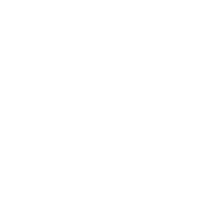 DataVardas pavardėParašasSertifikavimo centrasTel.: +370 684 51946El. paštas: certification@lpva.lt